	ПРОЕКТО проведении публичных слушаний по вопросу преобразования муниципальных образованийРассмотрев решение Дорогобужской районной Думы Смоленской области от 21.12.2016 года № 102 «Об инициировании вопроса о преобразовании муниципальных образований на территории муниципального образования «Дорогобужский район» Смоленской области» руководствуясь статьями 13, 28 Федерального закона от 6 октября 2003 года   № 131-ФЗ «Об общих принципах организации местного самоуправления в Российской Федерации», Уставом Михайловского сельского поселения Дорогобужского района Смоленской области в  целях выявления мнения населения Михайловского сельского поселения Дорогобужского района Смоленской области по вопросу преобразования муниципальных образований, Совет депутатов Михайловского сельского поселения Дорогобужского района Смоленской областиРЕШИЛ:1. Вынести на публичные слушания вопрос «О преобразовании муниципальных образований путем объединения муниципального образования «О преобразовании муниципальных образований путем объединения муниципального образования Васинское сельское поселение  Дорогобужского района Смоленской области, муниципальное образование Михайловское сельское поселение Дорогобужского района Смоленской области, муниципальное образование Полибинское сельское поселение Дорогобужского района Смоленской области, муниципальное образование Фрунзенское сельское поселение Дорогобужского района Смоленской области с созданием вновь образованного муниципального образования Михайловское сельское поселение Дорогобужского района Смоленской области с административным центром – Деревня Ново – Михайловское.   2. Провести публичные слушания по вопросу преобразования муниципальных образований «17» февраля 2017 г.  в  17 час. 00  мин. по адресу: деревня Шаломино ул. Центральная  (Дом Культуры).3. Установить, что письменные предложения и замечания по вопросу преобразования муниципальных образований принимаются в рабочие дни с 9.00 до 13.00 и с 14.00 до 17.00 по адресу: деревня Ново - Михайловское, ул. Центральная, д.1 (Администрация Михайловского сельского поселения Дорогобужского района Смоленской области, в срок до 15 час. 00 мин. «17» февраля 2017 г. 4. Образовать временную комиссию по подготовке и проведению публичных слушаний по вопросу преобразования муниципальных образований в следующем составе:-Кулешов А.В.;-Панюшкина А.М.;-Самородский  П.А.;-Ефременкова Е.В.;-Дудников М.А. 5. Настоящее решение подлежит официальному опубликованию (обнародованию).Глава муниципального образования Михайловского сельского поселенияДорогобужского района  Смоленской области                                                                    А.В. Кулешов                                                                                                        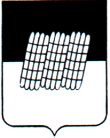 СОВЕТ ДЕПУТАТОВ МИХАЙЛОВСКОГО СЕЛЬСКОГО ПОСЕЛЕНИЯДОРОГОБУЖСКОГО РАЙОНА СМОЛЕНСКОЙ ОБЛАСТИ	РЕШЕНИЕ        	